№58(10123)			 		18 октября  2022 г.Официальное издание органов местного самоуправленияШапкинского сельсовета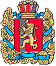 ШАПКИНСКИЙ СЕЛЬСКИЙ СОВЕТ ДЕПУТАТОВЕНИСЕЙСКОГО РАЙОНА                                                       КРАСНОЯРСКОГО КРАЯ                    	                   РЕШЕНИЕ         17.10.2022г.		                                   п. Шапкино	                   №28-135рОб утверждении Положения о порядкепередачи гражданами приватизированныхжилых помещений в муниципальнуюсобственность Шапкинского сельсоветаВ соответствии с Гражданским кодексом Российской Федерации, Жилищным кодексом Российской Федерации, Федеральным законом от 29 декабря 2004 года № 189-ФЗ «О введении в действие Жилищного кодекса Российской Федерации», Законом Российской Федерации от 4 июля 1991 года № 1541-1 «О приватизации жилищного фонда в Российской Федерации», ст.14 Федерального закона от 06.10.2003 № 131-ФЗ «Об общих принципах организации местного самоуправления в Российской Федерации», Жилищного кодекса Российской Федерации, руководствуясь Уставом Шапкинского сельсовета, Шапкинский сельский Совет депутатов РЕШИЛ:
1.  Утвердить прилагаемое Положение о порядке передачи гражданами приватизированных жилых помещений в муниципальную собственность Шапкинского сельсовета.2. Контроль за исполнением настоящего решения возложить на главу Шапкинского сельсовета Загитову Л.И.3. Настоящее решение вступает в силу в день, следующий за днем официального опубликования в информационном издании «Шапкинский вестник» и подлежит размещению на официальном сайте администрации Шапкинского сельсовета.Председатель сельскогоСовета депутатов                                                              Глава Шапкинского сельсовета   ________________ А.В. Наконечный                             __________Л.И. ЗагитоваУТВЕРЖДЕНОрешением Шапкинского сельскогоСовета депутатов от 17.10.22№28-135рПОЛОЖЕНИЕО ПОРЯДКЕ ПЕРЕДАЧИ ГРАЖДАНАМИ ПРИВАТИЗИРОВАННЫХ ЖИЛЫХ ПОМЕЩЕНИЙ В МУНИЦИПАЛЬНУЮ СОБСТВЕННОСТЬ ШАПКИНСКОГО СЕЛЬСОВЕТАГлава 1. Общие положения1. Настоящее Положение устанавливает порядок передачи гражданами Российской Федерации приватизированных жилых помещений в муниципальную собственность Шапкинского сельсовета.2. Граждане Российской Федерации (далее – граждане), приватизировавшие жилые помещения (далее – приватизированные жилые помещения), являющиеся для них единственным местом постоянного проживания, вправе передать принадлежащие им на праве собственности и свободные от обязательств приватизированные жилые помещения в муниципальную собственность Шапкинского сельсовета (далее – муниципальная собственность).3. Администрация Шапкинского сельсовета (далее – администрация) обязана в срок не позднее трех месяцев со дня обращения гражданина (граждан), указанных в пункте 2 настоящего Положения, с заявлением о передаче приватизированного жилого помещения в муниципальную собственность (далее – заявление) (приложение №1 к настоящему Положению) принять от указанных граждан приватизированные жилые помещения в муниципальную собственность и заключить с этими гражданами договор социального найма данных жилых помещений (приложение № 4 к настоящему Положению), в порядке, установленном законодательством.4. В случае, если в числе собственников приватизированного жилого помещения имеется несовершеннолетний, недееспособный гражданин или гражданин, ограниченный судом в дееспособности, для передачи приватизированного жилого помещения в муниципальную собственность требуется предварительное разрешение органов опеки и попечительства.5. В случае нарушения прав гражданина при решении вопросов, связанных с передачей приватизированных жилых помещений в муниципальную собственность, он вправе обратиться в суд в порядке, установленном законодательством.Глава 2. Порядок передачи гражданами приватизированныхжилых помещений в муниципальную собственность6. Передача гражданами приватизированных жилых помещений в муниципальную собственность осуществляется безвозмездно на основании договора о передаче приватизированного жилого помещения в муниципальную собственность (примерная форма указанного договора установлена в приложении № 2 к настоящему Положению) и акта приема-передачи (приложение № 3 к настоящему Положению), являющегося неотъемлемой частью договора, заключаемого между гражданином (гражданами) и администрацией.7. Граждане, указанные в пункте 2 настоящего Положения, заинтересованные в передаче в муниципальную собственность приватизированных жилых помещений (далее – заявители), обращаются в администрацию с заявлением, которое подписывается всеми собственниками приватизированного жилого помещения и (или) их уполномоченными представителями (далее – представитель).8. К заявлению прилагаются следующие документы:1) копия документа, удостоверяющего личность заявителя (заявителей);2) копия документа, удостоверяющего личность представителя заявителя (заявителей), и документы, подтверждающие полномочия представителя заявителя (заявителей) (нотариально удостоверенная доверенность, акт органа опеки и попечительства о назначении опекуна или попечителя, свидетельство о рождении, решение суда об усыновлении, свидетельство об усыновлении, свидетельство об установлении отцовства), – в случае, если от имени заявителя (заявителей) действует представитель;3) оригинал договора передачи жилого помещения в собственность гражданина (граждан) в порядке приватизации;4) копии документов, содержащих сведения о составе семьи (свидетельство о рождении, свидетельство о браке, свидетельство о расторжении брака, свидетельство о смене фамилии, имени, отчества (при наличии);5) копия свидетельства о смерти в случае смерти членов семьи, проживавших в приватизированном жилом помещении;6) разрешение, выдаваемое органом опеки и попечительства в соответствии с законодательством Российской Федерации об опеке и попечительстве (в случае если в числе собственников приватизированного жилого помещения имеется несовершеннолетний, недееспособный гражданин или гражданин, ограниченный судом в дееспособности);7) документы, подтверждающие регистрацию заявителя (заявителей) по месту жительства в приватизированном жилом помещении;8) выписка из Единого государственного реестра недвижимости о правах на приватизированное жилое помещение, о наличии (отсутствии) обременений в отношении приватизированного жилого помещения;9) выписка из Единого государственного реестра недвижимости о правах каждого собственника приватизированного жилого помещения на имеющиеся у него объекты недвижимого имущества;10) документы, подтверждающие отсутствие у заявителя (заявителей) иных жилых помещений на праве собственности, выданные органом, осуществляющим государственный кадастровый учет и государственную регистрацию прав.В случае направления заявления и документов, указанных в настоящем пункте, путем личного обращения в администрацию заявителем (заявителями) или его (их) представителем (представителями) одновременно с копиями представляются оригиналы документов, предусмотренных подпунктами 1, 2, 4 и 5 настоящего пункта, для удостоверения соответствия копий указанных документов их оригиналам.В случае направления заявления и документов, указанных в настоящем пункте, через организации почтовой связи документы представляются в копиях, заверенных нотариусом или должностным лицом, уполномоченным в соответствии с законодательством на совершение нотариальных действий.9. До подписания договора о передаче жилого помещения в муниципальную собственность сторонами данного договора любой из заявителей вправе отозвать заявление.10. Требования к документам, представляемым заявителем (заявителями) или его (их) представителем (представителями):1) документы должны иметь печати, подписи уполномоченных должностных лиц государственных органов, органов местного самоуправления или должностных лиц иных организаций, выдавших данные документы или удостоверивших подлинность копий документов;2) тексты документов должны быть написаны разборчиво;3) документы не должны иметь подчисток, приписок, зачеркнутых слов и не оговоренных в них исправлений;4) документы не должны быть исполнены карандашом;5) документы не должны иметь повреждений, наличие которых не позволяет однозначно истолковать их содержание.11. Регистрацию заявления и документов, представленных заявителем (заявителями), его (их) представителем осуществляет должностное лицо администрации, ответственное за прием и регистрацию документов, в журнале регистрации обращений, путем присвоения указанным документам входящего номера с указанием даты получения.Срок регистрации представленных в администрацию заявления и документов при непосредственном обращении заявителя в администрацию не должен превышать 15 минут, при направлении документов через организации почтовой связи – один рабочий день со дня получения администрацией указанных документов.12. Основаниями для отказа в приеме к рассмотрению документов являются:1) с заявлением обратилось лицо (лица), не относящиеся к кругу граждан, установленному пунктом 2 настоящего Положения;2) отсутствие у представителя заявителя доверенности, удостоверяющей полномочия представителя заявителя, оформленной в установленном законом порядке, или документов, подтверждающих статус законного представителя несовершеннолетнего, представителя гражданина, признанного в установленном порядке недееспособным или ограниченного в дееспособности;3) не представлены документы, указанные в пункте 8 настоящего Положения (за исключением документов, которые указаны в пункте 13 настоящего Положения и могут быть получены администрацией в порядке межведомственного информационного взаимодействия);4) несоответствие представленных документов требованиям, указанным в пункте   10 настоящего Положения.13. Если указанные в подпунктах 3, 7–10 пункта 8 настоящего Положения документы не представлены заявителем (заявителями) по собственной инициативе, содержащиеся в указанных документах сведения запрашиваются администрацией в порядке межведомственного информационного взаимодействия. 14. В случае принятия документов к рассмотрению должностное лицо администрации, ответственное за прием и регистрацию документов, в течение одного рабочего дня со дня поступления документов передает данные документы ответственному должностному лицу администрации, определенному главой администрации (далее – ответственное должностное лицо). 15. Ответственное должностное лицо рассматривает представленные документы и принимает решение о заключении договора о передаче жилого помещения в муниципальную собственность или об отказе в его заключении в течение 30-ти календарных дней со дня поступления к нему указанных документов. 16. Основаниями для отказа в заключении договора о передаче жилого помещения в муниципальную собственность являются следующие обстоятельства:1) переход права собственности на жилое помещение (доли в праве собственности на жилое помещение) к гражданину (гражданам), не являющимся стороной договора передачи жилого помещения в собственность гражданина (граждан) в порядке приватизации; 2) жилое помещение не является единственным местом постоянного проживания заявителя (заявителей);3) жилое помещение до его приватизации не находилось в муниципальной собственности Шапкинского сельсовета;4) наличие в отношении приватизированного жилого помещения обременений и обязательств перед третьими лицами.17. При принятии решения об отказе в заключении договора о передаче жилого помещения в муниципальную собственность заявителю в течение 3-х рабочих дней со дня принятия указанного решения ответственным должностным лицом почтовым отправлением по почтовому адресу заявителя (заявителей), указанному в заявлении, направляется уведомление об отказе в заключении договора о передаче жилого помещения в муниципальную собственность с указанием оснований отказа.18. При принятии решения о заключении договора о передаче жилого помещения в муниципальную собственность администрация заключает с заявителем (заявителями) договор о передаче жилого помещения в муниципальную собственность в течение 10-ти рабочих дней со дня принятия указанного решения.19. Для заключения договора о передаче жилого помещения в муниципальную собственность ответственным должностным лицом администрации почтовым отправлением по почтовому адресу заявителя (заявителей), указанному в заявлении, заявителю (заявителям) в течение 3-х календарных дней со дня принятии решения о заключении договора о передаче жилого помещения в муниципальную собственность направляется уведомление о необходимости явки в администрацию для подписания и получения указанного договора. 20. Расходы, связанные с передачей гражданами приватизированного жилого помещения в муниципальную собственность, осуществляются за счет граждан в соответствии с законодательством.   21. Со дня выдачи заявителю договора о передаче жилого помещения в муниципальную собственность до дня получения администрацией из органа, осуществляющего государственный кадастровый учет и государственную регистрацию прав, сведений, содержащихся в Едином государственном реестре недвижимости, о регистрации права муниципальной собственности Шапкинского сельсовета на жилое помещение течение срока, установленного пунктом 3 настоящего Положения, приостанавливается.22. Принятое в муниципальную собственность жилое помещение подлежит включению в реестр муниципального имущества Шапкинского сельсовета в соответствии с муниципальными нормативными правовыми актами   в срок не позднее 40 календарных дней со дня получения администрацией из органа, осуществляющего государственный кадастровый учет и государственную регистрацию прав, сведений, содержащихся в Едином государственном реестре недвижимости, о регистрации права муниципальной собственности Шапкинского сельсовета на жилое помещение. Глава 3. Порядок заключения договора социального найма жилого помещенияс гражданами, передавшими в муниципальную собственность приватизированные жилые помещения23. За гражданином (гражданами), передавшим (передавшими) жилое помещение в муниципальную собственность, сохраняется право проживания в жилом помещении на условиях договора социального найма в соответствии с законодательством. 24. Для заключения договора социального найма жилого помещения муниципального жилищного фонда Шапкинского сельсовета ответственным должностным лицом администрации  почтовым отправлением по почтовому адресу заявителя (заявителей), указанному в заявлении, гражданину (гражданам), передавшему (передавшими) приватизированное жилое помещение в муниципальную собственность, в течение 3-х рабочих дней со дня включения данного жилого помещения в реестр муниципального имущества Шапкинского сельсовета направляется уведомление о необходимости явки в администрацию для подписания и получения договора социального найма жилого помещения. 25. В договоре социального найма жилого помещения должны быть указаны наниматель и все члены его семьи, обладающие самостоятельным правом пользования жилым помещением, переданным в муниципальную собственность Шапкинского сельсовета, на дату подачи заявления о передаче приватизированного жилого помещения в муниципальную собственность.Приложение N 1к Положению о порядке передачи гражданами приватизированных жилых помещений в муниципальную собственность Шапкинского сельсовета,                                                                                утвержденному решением Шапкинского сельского Совета депутатов от 00.00.22 г №28-_____   Главе администрации Шапкинского сельсовета _______    Ф.И.О._____________ЗАЯВЛЕНИЕ    
Прошу (просим) принять в муниципальную собственность Шапкинского сельсовета, принадлежащее мне (нам) на праве собственности (долевой собственности по _____ доли в праве собственности каждому) на основании договора передачи жилого помещения в собственность № __ от _______, о чем в Едином государственном реестре недвижимости сделана запись о государственной регистрации от _______ № __ на жилое помещение, расположенное по адресу: Красноярский край, Енисейский район, п. Шапкино, улица(пер.) ______________, дом N ___, квартира N ___, 
и заключить договор социального найма жилого помещения на нанимателя _____________________Ф.И.О._____________________.
     В договор в качестве членов семьи указать:

Гарантирую(ем),   что   на  момент  подачи  настоящего  заявления  указанное жилое  помещение  никому не продано, не подарено, не заложено, правами третьих лиц не обременено, в споре и под арестом не состоит.
К заявлению прилагаю(ем) следующие документы:
1.____________________________________________________________________
2.____________________________________________________________________
3.____________________________________________________________________
4.____________________________________________________________________
5.____________________________________________________________________
Подписи заявителей заверяю, заявление и документы приняты к производству
__________ __________________________________ «___»_________20___г
    (подпись)                        (Ф.И.О.)
Приложение № 2к Положению о порядке передачи гражданами приватизированных жилых помещений в муниципальную собственность Шапкинского сельсовета,                                                                                утвержденному решением Шапкинского сельского Совета депутатов от 17.10.22 г №28-________ ДОГОВОРо передаче жилого помещения в муниципальную собственность Шапкинского сельсоветап. Шапкино                                                                                               «__» ________ 20__ г.Мы, гр. _________________________________________________________,(Ф.И.О.)паспорт______________________________________________________________,проживающий по адресу: _______________________________________________,гр. __________________________________________________________________,                                                                                          (Ф.И.О.)паспорт______________________________________________________________,проживающий по адресу: _______________________________________________,_____________________________________________________________________,именуемый(ые) в дальнейшем «Собственник (Сособственники)» с одной стороны, и администрация Шапкинского сельсовета– администрация сельского поселения, в лице главы администрации _(Ф.И.О.)________________________,  действующего на основании Устава с другой стороны, именуемая в дальнейшем «Администрация», заключили  настоящий договор о нижеследующем:1. Собственник (Сособственники) на основании статьи 9.1 Закона Российской Федерации от 4 июля 1991 года № 1541-1 «О приватизации жилищного фонда в Российской Федерации» (далее – Закон № 1541-1) передает (передают) в муниципальную собственность Шапкинского сельсовета жилое помещение, кадастровый номер __________, находящееся по адресу: _______________________ __________________________________________ (далее – жилое помещение).2. Жилое помещение состоит из _____ (_____) жилых комнат общей площадью _____ кв. м, в том числе жилой площадью _____ кв. м. Жилое помещение расположено на _____ этаже _____-этажного жилого дома.3. Жилое помещение принадлежит Собственнику (Сособственникам) на праве собственности (долевой собственности по _____ доли в праве собственности каждому) на основании договора передачи жилого помещения в собственность № _____ от __________, о чем в Едином государственном реестре недвижимости сделана запись о государственной регистрации от __________ № _____.4. Администрация в соответствии со статьей 9.1 Закона № 1541-1 принимает жилое помещение в муниципальную собственность Шапкинского сельсовета.5. До подписания настоящего договора жилое помещение никому не продано, не подарено, не заложено, правами третьих лиц не обременено, в споре и под арестом не состоит.6. За Собственником (Сособственниками), а также членами семьи _____________ сохраняется право пользования жилым помещением на основании договора социального найма.7. Настоящий договор составлен и подписан в трех экземплярах.Подписи сторон:Приложение № 3к Положению о порядке передачи гражданами приватизированных жилых помещений в муниципальную собственность Шапкинского сельсовета,                                                                                утвержденному решением Шапкинского сельского Совета депутатов от 17.10.22 г №28-________ АКТприема-передачи жилого помещенияв муниципальную собственность Шапкинского сельсоветап. Шапкино                                                                                                 «__» ________ 20__ г.Гражданин(не)_____________________________________________________, проживающий(ие) по адресу: _______________________________, с одной стороны, и администрация Шапкинского сельсовета, в лице  главы администрации _____(Ф.И.О.)_______________________________, действующего на основании Устава Шапкинского сельсовета, с другой стороны, именуемая в дальнейшем «Администрация»,  составили настоящий акт о нижеследующем:1. Гражданин(не) ___________________________________________, передает(ют), а Администрация принимает в муниципальную собственность Шапкинского сельсовета жилое помещение, расположенное по адресу: __________________________(далее – жилое помещение), в соответствии с договором о передаче жилого помещения в муниципальную собственность Шапкинского сельсовета от «___» _________г.2. По настоящему акту гражданин(не) ___________________________ передал(ли) Администрации жилое помещение, а Администрация приняла от гражданина(ан) ___________________________ указанное жилое помещение.3. Претензии у Администрации к гражданину(ам) ___________Ф.И.О_______по передаваемому жилому помещению отсутствуют.Передал (передали) гражданин (граждане) _________________________ __________________________________________________________________.Приняла:Администрация Шапкинского сельсовета в лице главы             ________________Ф.И.О________________________________________________.Приложение № 4к Положению о порядке передачи гражданами приватизированных жилых помещений в муниципальную собственность Шапкинского сельсовета,                                                                                утвержденному решением Шапкинского сельского Совета депутатов от 17.10.2022 г №28_____ ДОГОВОР СОЦИАЛЬНОГО НАЙМА ЖИЛОГО ПОМЕЩЕНИЯ N ___ 
п. Шапкино                                                                                               «__» ________ 20__ г.
Администрация Шапкинского сельсовета, в лице главы ___________Ф.И.О______, именуемая в дальнейшем «Наймодатель», действующий на основании Устава,  с одной стороны, и гражданин(ка): ___________Ф.И.О.________ , именуемый(ая) в дальнейшем Наниматель, с другой стороны, заключили настоящий договор о нижеследующем.
I. Предмет договора
1. Наймодатель передает Нанимателю и членам его семьи в бессрочное владение и пользование изолированное жилое помещение, находящееся в муниципальной собственности, состоящее из ____комнат(ы) в жилом доме общей площадью –____ кв.м. в том числе жилой – ___ кв.м., по адресу: Красноярский край, Енисейский район, п. Шапкино _________, ул.________, дом №_, кв._, для проживания в нем, а также ежемесячно вносить плату за наем жилого помещения в размере: _____руб___ коп. 
2. Характеристика предоставляемого жилого помещения, его технического состояния, а также санитарно-технического и иного оборудования, находящегося в нем, указана в техническом паспорте жилого помещения. 
3. Совместно с Нанимателем в жилое помещение вселяются следующие члены семьи:
1. ________Ф.И.О._______, дата рождения, степень родства;
2.                  Ф.И.О._______, дата рождения, степень родства.
II. Обязанности сторон
4.Наниматель обязан:
а) принять от Наймодателя в срок, не превышающий 10 календарных дней со дня подписания настоящего договора, пригодное для проживания жилое помещение, в котором проведен текущий ремонт, за исключением случаев, когда жилое помещение предоставляется во вновь введенном в эксплуатацию жилищном фонде (акт должен содержать только дату составления акта, реквизиты и стороны договора социального найма, по которому передается жилое помещение, сведения об исправности жилого помещения, а также санитарно-технического и иного оборудования, находящегося в нем на момент подписания акта, дату проведения текущего ремонта, сведения о пригодности жилого помещения для проживания, подписи сторон, составивших акт);
б) соблюдать правила пользования жилыми помещениями;
в) использовать жилое помещение в соответствии с его назначением;
г) поддерживать в исправном состоянии жилое помещение, санитарно-техническое и иное оборудование, находящееся в нем, обеспечивать их сохранность. При обнаружении неисправностей жилого помещения или санитарно-технического и иного оборудования, находящегося в нем, немедленно принимать возможные меры к их устранению и в случае необходимости сообщать о них Наймодателю или в соответствующую управляющую организацию;
д) содержать в чистоте и порядке жилое помещение, общее имущество в многоквартирном доме, объекты благоустройства;
е) производить текущий ремонт занимаемого жилого помещения.
К текущему ремонту занимаемого жилого помещения, выполняемому Нанимателем за свой счет, относятся следующие работы: побелка, окраска и оклейка стен, потолков, окраска полов, дверей, подоконников, оконных переплетов с внутренней стороны, радиаторов, а также замена оконных и дверных приборов, ремонт внутриквартирного инженерного оборудования (электропроводки, холодного и горячего водоснабжения, теплоснабжения, газоснабжения).
Если выполнение указанных работ вызвано неисправностью отдельных конструктивных элементов общего имущества в многоквартирном доме или оборудования в нем либо связано с производством капитального ремонта дома, то они производятся за счет Наймодателя организацией, предложенной им;
ж) не производить переустройство и (или) перепланировку жилого помещения без получения соответствующего согласования, предусмотренного жилищным законодательством Российской Федерации;
з) своевременно и в полном объеме вносить в установленном порядке плату за жилое помещение и коммунальные услуги по утвержденным в соответствии с законодательством Российской Федерации ценам и тарифам.
В случае невнесения в установленный срок платы за жилое помещение и (или) коммунальные услуги Наниматель уплачивает Наймодателю пени в размере, установленном Жилищным кодексом Российской Федерации, что не освобождает Нанимателя от уплаты причитающихся платежей;
и) переселиться с членами своей семьи в порядке, установленном Жилищным кодексом Российской Федерации, на время проведения капитального ремонта или реконструкции дома, в котором он проживает (когда ремонт или реконструкция не могут быть произведены без выселения Нанимателя), в предоставляемое Наймодателем жилое помещение, отвечающее санитарным и техническим требованиям;
к) при расторжении настоящего договора освободить в установленные сроки и сдать по акту Наймодателю в исправном состоянии жилое помещение, санитарно-техническое и иное оборудование, находящееся в нем, оплатить стоимость не произведенного Нанимателем и входящего в его обязанности ремонта жилого помещения, санитарно-технического и иного оборудования, находящегося в нем, или произвести его за свой счет, а также погасить задолженность по оплате за жилое помещение и коммунальные услуги;
л) допускать в заранее согласованное сторонами настоящего договора время в занимаемое жилое помещение работников Наймодателя или уполномоченных им лиц, представителей органов государственного надзора и контроля для осмотра технического и санитарного состояния жилого помещения, санитарно-технического и иного оборудования, находящегося в нем, для выполнения необходимых ремонтных работ, в случае расторжения договора, а для ликвидации аварий - в любое время;
м) информировать Наймодателя об изменении оснований и условий, дающих право пользования жилым помещением по договору социального найма, не позднее 10 рабочих дней со дня такого изменения;
н) нести иные обязанности, предусмотренные Жилищным кодексом Российской Федерации и федеральными законами.
5.Наймодатель обязан:
а) передать Нанимателю по акту в течение 10 дней со дня подписания настоящего договора свободное от прав иных лиц и пригодное для проживания жилое помещение в состоянии, отвечающем требованиям пожарной безопасности, санитарно-гигиеническим, экологическим и иным требованиям;
б) принимать участие в надлежащем содержании и в ремонте общего имущества в многоквартирном доме, в котором находится сданное по договору социального найма жилое помещение;
в) осуществлять капитальный ремонт жилого помещения.
При неисполнении или ненадлежащем исполнении Наймодателем обязанностей по своевременному проведению капитального ремонта сданного внаем жилого помещения, общего имущества в многоквартирном доме, санитарно-технического и иного оборудования, находящегося в жилом помещении, Наниматель по своему выбору вправе потребовать уменьшения платы за жилое помещение, либо возмещения своих расходов на устранение недостатков жилого помещения и (или) общего имущества в многоквартирном доме, либо возмещения убытков, причиненных ненадлежащим исполнением или неисполнением указанных обязанностей Наймодателем;
г) предоставить Нанимателю и членам его семьи в порядке, предусмотренном Жилищным кодексом Российской Федерации, на время проведения капитального ремонта или реконструкции дома (когда ремонт или реконструкция не могут быть произведены без выселения Нанимателя) жилое помещение маневренного фонда, отвечающее санитарным и техническим требованиям.
Переселение Нанимателя и членов его семьи в жилое помещение маневренного фонда и обратно (по окончании капитального ремонта или реконструкции) осуществляется за счет средств Наймодателя;
д) информировать Нанимателя о проведении капитального ремонта или реконструкции дома не позднее чем за 30 дней до начала работ;
е) принимать участие в своевременной подготовке дома, санитарно-технического и иного оборудования, находящегося в нем, к эксплуатации в зимних условиях;
ж) обеспечивать предоставление Нанимателю предусмотренных в настоящем договоре коммунальных услуг надлежащего качества;
з) контролировать качество предоставляемых жилищно-коммунальных услуг;
и) в течение 3 рабочих дней со дня изменения цен на содержание, ремонт жилья, наем жилых помещений, тарифов на коммунальные услуги, нормативов потребления, порядка расчетов за предоставленные жилищно-коммунальные услуги информировать об этом Нанимателя;
к) производить или поручать уполномоченному лицу проведение перерасчета платы за жилое помещение и коммунальные услуги в случае оказания услуг и выполнения работ ненадлежащего качества и (или) с перерывами, превышающими установленную продолжительность;
л) принять в установленные сроки жилое помещение у Нанимателя по акту сдачи жилого помещения после расторжения настоящего договора;
м) нести иные обязанности, предусмотренные законодательством Российской Федерации.
III. Права сторон
6.Наниматель вправе:
а) пользоваться общим имуществом многоквартирного дома;
б) вселить в установленном законодательством Российской Федерации порядке в занимаемое жилое помещение иных лиц, разрешать проживание в жилом помещении временных жильцов, сдавать жилое помещение в поднаем, осуществлять обмен или замену занимаемого жилого помещения.
На вселение к родителям их детей, не достигших совершеннолетия, согласия остальных членов семьи и Наймодателя не требуется;
в) сохранить права на жилое помещение при временном отсутствии его и членов его семьи;
г) требовать от Наймодателя своевременного проведения капитального ремонта жилого помещения, надлежащего участия в содержании общего имущества в многоквартирном доме, а также предоставления предусмотренных настоящим договором коммунальных услуг надлежащего качества;
д) требовать с письменного согласия проживающих совместно с Нанимателем членов семьи в случаях, установленных законодательством Российской Федерации, изменения настоящего договора;
е) расторгнуть в любое время настоящий договор с письменного согласия проживающих совместно с Нанимателем членов семьи;
ж) осуществлять другие права по пользованию жилым помещением, предусмотренные Жилищным кодексом Российской Федерации и федеральными законами.
7.Члены семьи Нанимателя, проживающие совместно с ним, имеют равные с Нанимателем права и обязанности, вытекающие из настоящего договора. Дееспособные члены семьи несут солидарную с Нанимателем ответственность по обязательствам, вытекающим из настоящего договора.
8.Наймодатель вправе:
а) требовать своевременного внесения платы за жилое помещение и коммунальные услуги;
б) требовать допуска в жилое помещение в заранее согласованное сторонами настоящего договора время своих работников или уполномоченных лиц для осмотра технического и санитарного состояния жилого помещения, санитарно-технического и иного оборудования, находящегося в нем, для выполнения необходимых ремонтных работ, в случае расторжения договора, а для ликвидации аварий - в любое время;
в) запретить вселение в занимаемое Нанимателем жилое помещение граждан в качестве проживающих совместно с ним членов семьи в случае, если после такого вселения общая площадь соответствующего жилого помещения на 1 члена семьи станет меньше учетной нормы.
IV. Порядок изменения, расторжения и прекращения договора
9.Настоящий договор может быть изменен или расторгнут по соглашению сторон в установленном законодательством Российской Федерации порядке в любое время.
10.При выезде Нанимателя и членов его семьи в другое место жительства настоящий договор 
      считается расторгнутым со дня выезда.
11.По требованию Наймодателя настоящий договор, может быть, расторгнут в судебном порядке в следующих случаях:
а) использование Нанимателем жилого помещения не по назначению;
б) разрушение или повреждение жилого помещения Нанимателем или другими гражданами, за действия которых он отвечает;
в) систематическое нарушение прав и законных интересов соседей, которое делает невозможным совместное проживание в одном жилом помещении;
г) невнесение Нанимателем платы за жилое помещение и (или) коммунальные услуги в течение более 6 месяцев.
12.Настоящий договор может быть расторгнут в судебном порядке в иных случаях, предусмотренных Жилищным кодексом Российской Федерации.
V. Прочие условия
13.Споры, которые могут возникнуть между сторонами по настоящему договору, разрешаются в порядке, предусмотренном законодательством Российской Федерации.
14.Настоящий договор составлен в 2 экземплярах, один из которых находится у Наймодателя, другой - у Нанимателя.
VI. Юридические адреса и подписи сторон:Отпечатано в администрации Шапкинского сельсовета на персональном компьютере по адресу: Россия, Красноярский край, Енисейский район, п. Шапкино, ул. Центральная, 26, тел. 70-285 Распространяется бесплатно. Тираж 10экзNФамилия, имя, отчество, телефон нанимателяДата
рожденияСтепень родства (по отношению к нанимателю)Подпись, дата1  2  3  4  Наймодатель:

Глава администрации Шапкинскогосельсовета
_______________Ф.И.О.
        (подпись)Наниматель:
_______________Ф.И.О.
        (подпись)